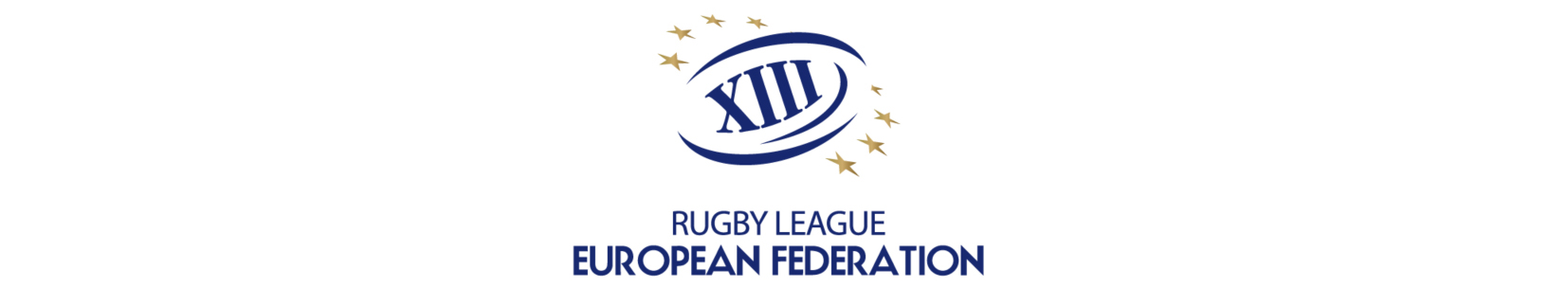 M1_LEVEL 1 MATCH OFFICIAL: SELF-REVIEW FORMM1_УРОВЕНЬ 1 СУДЬИ: ФОРМА САМОАНАЛИЗАThis M1 form is to be completed as soon as possible and within one week after your Level 1 Match Official certification. Once completed please submit to your qualifying Educator. The completed form will be permanently stored on your unique participant section on the RLEF Technical Portal.Форма М1 должна быть заполнена как можно быстрее в течении одной недели по окончанию курсов уровня 1 для судей. После заполнения форму необходимо предоставить Вашему квалификационному преподавателю. Заполненная форма будет постоянно храниться в Вашем уникальном разделе участника технического портала RLEF.Learner’s name:Имя слушателя:Date:Дата:Educator’s name:Имя преподавателя:Course date:Дата курса:L1 course venue:Место проведения курса уровня 1:Outline what you felt you learned on the course today?Опишите в общих чертах, что Вы чувствовали во время обучения сегодня?What are the key skills of a match official?Какие навыки являются ключевыми в работе судьи?Do you feel comfortable applying the laws of the game? Which laws do you feel you need to look at again?Чувствуете ли Вы себя комфортно, применяя правила игры? Какие правила Вам необходимо пересмотреть еще раз?Explain the process for where a referee would stand at the play the ball and why.Объясните, где судья будет стоять в розыгрыше мяча и почему?  What is the role of the touch judge? Какова задача бокового судьи?Is there anything covered today that you didn’t understand or need further development on?Из рассказанного сегодня, есть ли что-то, что Вы не поняли или нуждаетесь в дальнейшем разъяснении?  Would you feel comfortable officiating a match tomorrow? Why?Будете ли Вы чувствовать себя уверенно, проводя игру завтра? Почему?Set yourself three SMART [Specific-Measurable-Achievable-Relevant-Time bound] objectives for the next 12 months to improve yourself as a match official.Поставьте себе три цели (конкретные-измеряемые-достижимые-соответствующие-краткосрочные) в течение следующих 12 месяцев для того, чтобы улучшить себя в качестве судьи. 1.2.3.What help do you need to achieve those objectives?Какая помощь необходима Вам для достижения этих целей?                            